DAZ (Deutsch als Zweitsprache): Elternabend    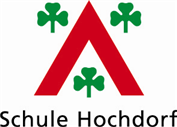 (Zusammenarbeit mit  dem Verein Brückenschlag und Fachstelle Akzent, Luzern)Donnerstag, 8. Januar 2015, 19.30 Uhr, Aula SH AvantiTV, Handy, Internet - Neue Medien in meiner FamilieAm Abend werden Dolmetscher und Dolmetscherinnen anwesend sein und in folgende Sprachen übersetzen:ItalienischAlbanischSpanischTamilischTürkischPortugiesischSomalischWir bitten Sie, den Elternabend zu besuchen und freuen uns auf Sie.Die DAZ-Lehrerinnen und die Schulleitung Hochdorf     Ich / Wir nehmen am Elternabend teil		Anzahl Personen: _____________     Ich /Wir sind verhindert     Ich /wir sind froh, wenn in folgende Sprache übersetzt wird: ______________________Name:				__________________________________________________Name des Kindes:			__________________________________________________Klasse/DAZ-Lehrperson:		__________________________________________________Wir bitten Sie, die Anmeldung der DAZ-Lehrperson bis am 15. Dezember 2014 retour zu bringen.